Приложение 1.ВЕСЕЛЫЕ ПУТЕШЕСТВЕННИКИ
Из кинофильма «Веселые путешественники» (1937)
Муз. М.Старокадомского, сл. С. МихалковаМы едем, едем, едем 
В далекие края, 
Хорошие соседи, 
Счастливые друзья. 
Нам весело живется, 
Мы песенку поем, 
А в песенке поется 
О том, как мы живем. 
Припев:

Красота! Красота! 
Мы везем с собой кота, 
Чижика, собаку, 
Петьку-забияку, 
Обезьяну, попугая – 
Вот компания какая! 
Вот компания какая!
Когда живется дружно, 
Что может лучше быть! 
И ссориться не нужно, 
И можно всех любить.
Ты в дальнюю дорогу 
Бери с собой друзей: 
Они тебе помогут, 
И с ними веселей. 

Мы ехали, мы пели, 
И с песенкой смешной 
Все вместе, как сумели, 
Приехали домой. 
Нам солнышко светило,
Нас ветер обвевал, 
В пути не скучно было, 
И каждый напевал:
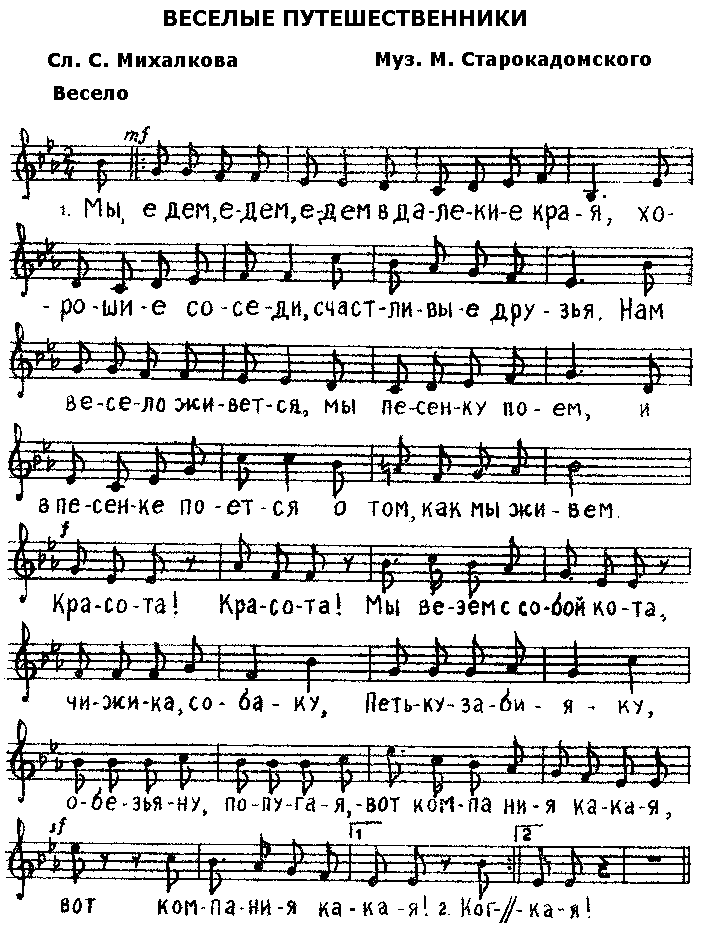 